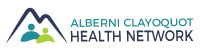 Table of Partners MinutesWednesday, September 18th @ 9:30 amACRD, 3008 5th Avenue, Port Alberni, BCAttendees:	Penny Cote (Chairperson), Marcie DeWitt, Esther Pace, Wes Hewitt, Dan Schubart, Laurie Bird, Marie Duperreault, Willa ThorpeRegrets:	Margaret Morrison, Sandra Tate, Patty Edwards, Anna Lewis, Susan Fox, Josie OsborneCALL TO ORDERThe Chairperson called the meeting to order at 9:34 am.The Chairperson acknowledged we are on the territories of the Hupacasath and Tseshaht First Nations.APPROVAL OF AGENDA & MINUTESThe Agenda for September 18th, 2019 was approved as amended, to add item 4.4. Neighbourhood Small Grants Island Expansion.	The Meeting Minutes of May 15th and June 5th, 2019 were approved.REPORTSCoordinator Update- ToP reviewed the monthly reporting spreadsheet. Marcie DeWitt reported on activities that she was involved in since our previous meeting including planning meetings for the Art of Hosting; thirty participants are needed to break even and up to 50 can be accommodated. Funding is available for indigenous youth and so far, most are from Port Alberni with not many from the West Coast. Marcie also participated in the CAT team meetings and SDoH research and resource creation with Susan Fox who is working on her Master’s Degree.IH Quarterly Reporting – the ACHN Initiatives for the next quarter were distributed with the agenda as well as the quarterly budget.9:44 am – Ester Pace entered the meeting.	Marcie gave an update on the Childcare Planning Project.SDoH preview – Marcie reviewed the Social Determinants of Health as presented on pages 17 & 18 of the agenda. She is combining local and national statistics and will be including seniors’ info. This document is still in the preliminary stages. Poverty Reduction mapping – Marcie presented a visual look at the statistics that had been previously gathered. She is still working with the data to create the desired message.  https://embed.kumu.io/b54d1d770bc0818d882b5e24c44ad54d	ACHN UPDATESPort Alberni Art of Hosting – is taking place October 4th to 6th, 2019. Looking for more participation; please spread the word.December Service Integration meeting – working with Kelly on this and will focus on it more after the Art of Hosting.Upcoming forums and panels: CRD September 19th and CVRD October 3rd – Marcie has been asked to support the CRD & CVRD in planning forums around healthy and safe environments and is also working with community planners. Other groups are seeking participation from the ACHN.Neighbourhood Small Grants Island Expansion - a request from one of our local community foundations has come forward to host the Neighborhood Small Grants. These are small community capacity based grants (under $500) which can be applied for by individuals and small unregistered groups. It would require a $1000 commitment in money or admin and dollars would be matched by the Victoria and Vancouver foundation as well as Clayoquot Biosphere Trust. We would be responsible for sending out and collecting grant applications annually. There are opportunities with other Health Networks to get the word out. A concern was raised that the ACHN is not a granting or funding body.MOTION: The ACHN say “No Thank-you” to supporting the NSG program for 2019.MOVED: Willa ThorpeSECOND: Wes HewittMOTION: At the October meeting, discuss the intent/identity of the Table of Partners in regards to being a financial entity.MOVED: Willa ThorpeSECOND: Wes HewittINFORMATION UPDATESMember & Regional UpdatesMarcie Dewitt – Child Care Planning – Marcie reviewed work that had been done on the report to date including family and service providers surveys, open houses and focus groups getting underway in September, reviews of local policies and childcare opportunities that have been collected to inform the report. Once complete, the final report will go to local government, the Ministry and UBCM. Ester would like the report shared with public health also.Marie Duperreault – There will be a meeting this weekend in Bamfield with government, forestry and community members discussing the road. Regarding the recent fatal Bamfield bus crash, there was a stellar Code Orange response and good communication between the RCMP and hospital. There will be a follow-up with the province regarding gaps identified. There is a health centre proposal meeting this week. Port Alberni went live with i-health this week with good success. There is an increase in home support services with funding to support people staying at home. This is now back under the VIHA umbrella.Penny Cote – Rainbow Gardens update: the 13-unit assisted living addition is now fully occupied; the 20-unit independent living building will be complete in the coming weeks. Another phase consisting of 40 independent living units is in the planning process with completion set for fall 2020.Wes Hewitt – There has been an increase in visible homelessness despite an increase from 12 to 23 beds. More housing is being built. There will be another homeless count in 2020.Julia Martin – The Alberni-Clayoquot Regional District is making an effort to be more environmentally aware. Going forward, I will not automatically be printing copies of the meeting agenda since all agendas are emailed out in advance of the meeting and posted on the screen during the meeting. If you require a printed copy, please advise me in advance of the meeting and I will print them as needed.Meeting AdjournThe meeting adjourned at 12:03 pm.  The next meeting of the Table of Partners will be held Wednesday, October 16th at 9:30 am.Those available were attending the tour of the new “Home for Hospice” this afternoon between 12:30 – 1:00 pm.